МУНИЦИПАЛЬНОЕ ОБРАЗОВАНИЕ «ТОМСКИЙ РАЙОН»АДМИНИСТРАЦИЯ ТОМСКОГО РАЙОНАПОСТАНОВЛЕНИЕот 20.10.2020                                                                                                                               № 366ТомскО внесении изменений впостановление АдминистрацииТомского района от 27.08.2020 № 292Руководствуясь постановлением Администрации Томского района от 24 апреля 2015 года № 110 «Об утверждении Порядка принятия решений о разработке муниципальных программ Томского района, их формирования и реализации», в соответствии с решением Думы Томского района от 26 августа 2020 года № 384 «О внесении изменений в решение Думы Томского района от 19 декабря 2019 года № 333 «Об утверждении бюджета Томского района на 2020 год и плановый период 2021 и 2022 годов»», соглашением о предоставлении субсидии местному бюджету из областного бюджета  от 30 сентября 2020 года № 906/20ПОСТАНОВЛЯЮ:Внести следующие изменения в постановление Администрации Томского района от 27.08.2020 № 292 «Об утверждении Порядка предоставления Субсидии на компенсацию сверхнормативных расходов и выпадающих доходов ресурсоснабжающих организаций, оказывающих коммунальные услуги на территории муниципального образования «Томский район» (далее – постановление):в преамбуле постановления слова и цифры «Постановлением Правительства Российской  Федерации от 6 сентября 2016 года № 887 «Об общих требованиях к нормативным правовым актам, муниципальным правовым актам, регулирующим предоставление субсидий юридическим лицам (за исключением субсидий государственным (муниципальным) учреждениям), индивидуальным предпринимателям, а также физическим лицам – производителям товаров, работ, услуг» заменить словами и цифрами «Постановлением  Правительства Российской  Федерации от 18 сентября 2020 года № 1492 «Об общих требованиях к нормативным правовым актам, муниципальным правовым актам, регулирующим предоставление субсидий, в том числе грантов в форме субсидий, юридическим лицам, индивидуальным предпринимателям, а также физическим лицам – производителям товаров, работ, услуг, и о признании утратившими силу некоторых актов Правительства Российской  Федерации и отдельных положений некоторых актов Правительства Российской Федерации»;в приложении к постановлению:	1.2.1. в пункте 1 Порядка предоставления Субсидии на компенсацию сверхнормативных расходов и выпадающих доходов ресурсоснабжающих организаций, оказывающих коммунальные услуги на территории муниципального образования «Томский район» (далее – Порядок) слова и цифры «Постановления Правительства Российской  Федерации от 6 сентября 2016 года № 887 «Об общих требованиях к нормативным правовым актам, муниципальным правовым актам, регулирующим предоставление субсидий юридическим лицам (за исключением субсидий государственным (муниципальным) учреждениям), индивидуальным предпринимателям, а также физическим лицам – производителям товаров, работ, услуг» заменить словами и цифрами «Постановления  Правительства Российской  Федерации от 18 сентября 2020 года № 1492 «Об общих требованиях к нормативным правовым актам, муниципальным правовым актам, регулирующим предоставление субсидий, в том числе грантов в форме субсидий, юридическим лицам, индивидуальным предпринимателям, а также физическим лицам – производителям товаров, работ, услуг, и о признании утратившими силу некоторых актов Правительства Российской  Федерации и отдельных положений некоторых актов Правительства Российской Федерации»;	1.2.2. в пункте 14 Порядка слова «Соглашение заключается со сроком действия не позднее 31 декабря текущего финансового года. Сроки и суммы перечисления Субсидии устанавливаются Соглашением. Соглашение заключается в соответствии с типовой формой (Приложение № 2 к настоящему Порядку)» заменить словами «Соглашение заключается со сроком действия не позднее 31 декабря текущего финансового года. Сроки и суммы перечисления Субсидии устанавливаются Соглашением, показатели результативности использования Субсидии устанавливаются приложением № 1 к Соглашению. Соглашение заключается в соответствии с типовой формой (Приложение № 2 к настоящему Порядку);	1.2.3. в МЕТОДИКЕ РАСЧЕТА СУБСИДИЙ после слов и букв« – размер сверхнормативных расходов на топливо j-й ресурсоснабжающей организации (руб.), определяемый по формуле 2» дополнить словами и буквами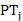  =РТтжтi + РТгтi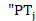  РТтжтi - сумма потребности в средствах Субсидии с целью компенсации сверхнормативных расходов ресурсоснабжающих организаций, связанных с эксплуатацией теплоисточников, использующих в качестве топлива уголь, нефть, мазут, дизельное топливо, древесную щепу, попутный газ. Значение показателей РТтжтi определяется по формуле 2.РТгтi - сумма потребности в средствах Субсидии с целью компенсации сверхнормативных расходов ресурсоснабжающих организаций, связанных с эксплуатацией теплоисточников, использующих в качестве топлива природный газ. Значение показателей РТтжтi определяется по формуле 2».Приложение № 2 к Порядку изложить в новой редакции согласно приложению 1 к настоящему постановлению.Приложение 3 к Порядку изложить в новой редакции согласно приложению 2 к настоящему постановлению.Управлению Делами опубликовать настоящее постановление в газете «Томское предместье» и разместить на сайте Администрации Томского района в информационно-телекоммуникационной сети «Интернет».Глава Томского района                                                                                             А.А.ТерещенкоМиргород Идия Рифгатовна, УЖКХ, ГО и ЧС, главный специалист +7(3822) 40-18-50, kev@atr.tomsk.gov.ruПриложение 1 к постановлениюАдминистрации Томского районаот 20.10.2020 № 366Приложение 2
к настоящему ПорядкуТиповая форма соглашения г. Томск                                                                               «___»___________ 202__ годаУправление жилищно-коммунального хозяйства, гражданской обороны и чрезвычайными ситуациями Администрации Томского района, которому в соответствии с _______________________________________________________________________(реквизиты НПА о бюджете на текущий финансовый год и плановый период)предусмотрены бюджетные ассигнования на предоставление в 2020 году субсидии ресурсоснабжающим организациям в целях предоставления Субсидии на компенсацию сверхнормативных расходов и выпадающих доходов  ресурсоснабжающих организаций, оказывающих коммунальные услуги  на территории  муниципального образования «Томский район» именуемый в дальнейшем «Главный распорядитель средств бюджета Томского района», в лице________________________________________________________________________(наименование должности руководителя Главного распорядителя средств Бюджета Томского района)_______________________________________________________, действующего на   (фамилия, имя, отчество (последнее -при наличии)основании _____________________________________________,с одной стороны, и _______________________________________________________________________,(наименование для юридического лица, для индивидуального предпринимателя)именуемый в дальнейшем «Получатель», в лице ________________________________________________________________________(наименование должности лица, представляющего Получателя)действующего на основании _______________________________________________________________________,(для юридического лица - устав, для индивидуального предпринимателя –свидетельство о государственной регистрации)с другой стороны, далее именуемые «Стороны», в соответствии с Бюджетным кодексом Российской Федерации, Постановлением Администрации Томского района от «___»___________20__ года №_____ «Об утверждении Порядка предоставления Субсидии на компенсацию сверхнормативных расходов и выпадающих доходов  ресурсоснабжающих организаций, оказывающих коммунальные услуги на территории муниципального образования «Томский район»  (далее – Порядок предоставления субсидий) заключили настоящее соглашение (далее - Соглашение) о нижеследующем.1. Предмет Соглашения1.1. Предметом настоящего Соглашения является предоставление Субсидии на компенсацию сверхнормативных расходов и выпадающих доходов ресурсоснабжающих организаций, оказывающих коммунальные услуги на территории муниципального образования «Томский район» за период 201__-201__ годов (далее - Субсидия) в рамках муниципальной программы Томского района «_____________________________________________________________________________________________________________________________________________».(наименование муниципальной программы)1.2. Субсидия предоставляется Главным распорядителем средств бюджета Томского района в пределах объемов бюджетных ассигнований, предусмотренных в соответствии со сводной бюджетной росписью Томского района и в пределах лимитов бюджетных обязательств на предоставление Субсидии, утвержденных в установленном порядке Главному распорядителю средств бюджета Томского района.2. Размер Субсидии2.1. Размер Субсидии, предоставляемой из бюджета Томского района, в соответствии с настоящим Соглашением, _____________________________                                                                                                           (наименование иного документа)составляет:________________ (_______________________________________________) рублей, в том числе:    за 20__ год ________ (___________________________________________) рублей;                                             (сумма прописью)    за 20__ году ________ (___________________________________________) рублей.(сумма прописью)3. Требования к предоставлению СубсидииСубсидия, предусмотренная в пункте 1.1 настоящего Соглашения, предоставляется Получателю при выполнении следующих требований:3.1. Получатель соответствует критериям отбора для получения Субсидии, установленным Порядком предоставления Субсидий.3.2. Соответствие Получателя ограничениям, установленным Порядком предоставления субсидий, в том числе:3.2.1. По состоянию на первое число месяца, предшествующего месяцу, в котором заключается Соглашение, у Получателя: отсутствует просроченная задолженность по возврату в бюджет Томского района субсидий, бюджетных инвестиций, предоставленных в соответствии с муниципальными правовыми актами Томского района, и иной просроченной задолженности перед бюджетом Томского района.отсутствуют факты нецелевого использования бюджетных средств (предоставляемых в форме субсидии), полученных в трехлетний период, предшествующий дате подачи заявления для получения Субсидии;отсутствует просроченная задолженность по выплате заработной платы;3.2.2. По состоянию на первое число месяца, предшествующего месяцу, в котором заключается Соглашение, Получатель:не находится в процессе реорганизации, ликвидации, банкротства, и не имеет ограничений на осуществление хозяйственной деятельности;не является иностранным юридическим лицом, а также российским юридическим лицом, в уставном (складочном) капитале которого доля участия иностранных юридических лиц, местом регистрации которых является государство или территория, включенные в утверждаемый Министерством финансов Российской Федерации перечень государств и территорий, предоставляющих льготный налоговый режим налогообложения и (или) не предусматривающих раскрытия и предоставления информации при проведении финансовых операций (офшорные зоны) в отношении таких юридических лиц, в совокупности превышает 50 процентов;не является получателем средств из бюджета Томского района на основании иных муниципальных правовых актов Администрации Томского района на цели, указанные в пункте 1.1 настоящего Соглашения.3.3. Направление расходования предоставленной Субсидии на компенсацию сверхнормативных расходов и выпадающих доходов ресурсоснабжающих организаций, оказывающих коммунальные услуги на территории муниципального образования «Томский район», определяется в соответствии с Порядком предоставления Субсидии (Приложение 1 к Соглашению).    3.4. Установление запрета на конвертацию в иностранную валюту средств Субсидии, за исключением операций, определяемых в соответствии с Порядком предоставления субсидии.3.5. Согласие Получателя на осуществление Главным распорядителем средств бюджета Томского района и органами муниципального финансового контроля Томского района проверок соблюдения Получателем Субсидий условий, требований, целей и порядка предоставления Субсидий.Настоящим Соглашением Получатель подтверждает соответствие требованиям и критериям, установленным Порядком предоставления Субсидии, а также достоверность представляемой информации и документов.4. Порядок перечисления Субсидии4.1. Субсидия перечисляется при условии предоставления полного пакета документов не позднее восьмого рабочего дня со дня подписания соглашения о предоставлении Субсидии между Управлением ЖКХ, ГО и ЧС и ресурсоснабжающей организацией, и не позднее десятого рабочего дня со дня поступления субсидий из областного бюджета на компенсацию местным бюджетам сверхнормативных расходов и выпадающих доходов ресурсоснабжающих организаций.4.2. Субсидии перечисляются на расчетный счет, открытый получателям субсидии в учреждениях Центрального банка Российской Федерации или кредитных организациях (за исключением субсидий, подлежащих в соответствии с бюджетным законодательством Российской Федерации казначейскому сопровождению).Перечисление Субсидии осуществляется в установленном порядке на счет _____________________________________________________________________, (реквизиты счета Получателя)открытый в _____________________________________________________________.(указывается наименование кредитной организации /территориальный орган Федерального казначейства)5. Права и обязанности Сторон5.1. Главный распорядитель средств бюджета Томского района обязуется:5.1.1. Рассмотреть в порядке и в сроки, установленные Порядком предоставления субсидии, представленные Получателем документы.5.1.2. Обеспечить предоставление Субсидии Получателю в порядке и при соблюдении Получателем требований предоставления Субсидии, установленных Порядком предоставления субсидии и настоящим Соглашением.5.1.3. Осуществлять контроль за соблюдением Получателем требований, целей и порядка предоставления Субсидии.5.2. Главный распорядитель средств бюджета Томского района вправе:5.2.1. Запрашивать у Получателя документы и материалы, необходимые для осуществления контроля за соблюдением условий предоставления Субсидии.5.2.2. Осуществлять иные права в соответствие с бюджетным законодательством Российской Федерации, Порядком предоставления Субсидий, иным законодательством Российской Федерации.5.3. Получатель Субсидии обязуется:5.3.1. Обеспечить выполнение требований предоставления Субсидии, установленных настоящим Соглашением, в том числе:предоставить Главному распорядителю средств бюджета Томского района документы, необходимые для предоставления Субсидии, определенные Порядком предоставления Субсидий;направлять средства Субсидии на финансовое обеспечение расходов, определенных в соответствии с Приложением 1 к типовой форме Соглашения;не конвертировать в иностранную валюту средства Субсидии, за исключением операций, определяемых в соответствии с Порядком предоставления субсидии;направлять на достижение целей, указанных в пункте 1.1 настоящего Соглашения. 5.3.2. Получатель субсидий в течение 30 (тридцать) календарных дней с даты поступления денежных средств на расчетный счет предоставляет Главному распорядителю средств бюджета Томского района отчет об использовании субсидии на компенсацию сверхнормативных расходов и выпадающих доходов (Приложение 3 к Порядку).5.4. Получатель вправе обращаться к Главному распорядителю средств бюджета Томского района за разъяснениями в связи с исполнением настоящего Соглашения.6. Ответственность Сторон6.1. В случае неисполнения или ненадлежащего исполнения своих обязательств по настоящему Соглашению Стороны несут ответственность в соответствии с законодательством Российской Федерации.6.2. Получатель Субсидии несет ответственность в соответствии с законодательством Российской Федерации за недостоверность представляемых сведений, нарушение условий предоставления субсидии, а также нецелевое использование.6.3. В случае установления по итогам проверок, проведенных Управлением ЖКХ, ГО и ЧС и (или) органами муниципального финансового контроля, органами государственного финансового контроля Томской области, факта нарушения целей, условий и порядка предоставления Субсидии (в т.ч. предоставления недостоверных сведений, установления факта нецелевого использования бюджетных средств ресурсоснабжающей организацией, непредставления отчетности) соответствующие средства подлежат возврату в доход бюджета Томского района в течение 7 рабочих дней со дня получения мотивированного требования Главного распорядителя средств бюджета Томского района. В случае отказа получателя субсидий от добровольного возврата субсидий указанные средства подлежат взысканию в судебном порядке в соответствии с действующим законодательством.За каждый календарный день нарушения срока возврата субсидии на сумму субсидий, подлежащих возврату, начисляются пени из расчета одной трехсотой ключевой ставки Центрального банка Российской Федерации, действующей на первый день нарушения срока возврата субсидий. В случае невозврата получателем субсидии взыскание производится в судебном порядке в соответствии с действующим законодательством Российской Федерации.6.4. Ответственность за достоверность представленных расчетов и отчетной документации несет получатель субсидий.7. Заключительные положения7.1. Разногласия, возникающие между Сторонами в связи с исполнением настоящего Соглашения, урегулируются путем проведения переговоров. При недостижении согласия споры между Сторонами решаются в судебном порядке.7.2. Соглашение вступает в силу после его заключения Сторонами и действует до ________ 20__ года/до исполнения Сторонами своих обязательств.7.3. Изменение настоящего Соглашения осуществляется по инициативе Сторон в письменной форме в виде дополнительного соглашения к настоящему Соглашению, которое является его неотъемлемой частью, и вступает в действие после его подписания Сторонами.7.4. Расторжение настоящего Соглашения возможно при взаимном согласии Сторон.7.5. Настоящее Соглашение заключено Сторонами в двух экземплярах, имеющих равную юридическую силу, по одному для каждой из Сторон.8. Платежные реквизиты Сторон9. Подписи СторонПриложение № 1к Соглашению от____________ №___Показатели результативности использования Субсидии                                   Подписи сторон:                                                                          _______________________________________                                                          ___________________________________________              (Получатель субсидии)                                                                                                                          Управление ЖКХ, ГО и ЧСПриложение 2 к постановлениюАдминистрации Томского района от 20.10.2020 № 366Приложение 3 к настоящему ПорядкуОТЧЕТоб использовании субсидии, предоставленных из бюджета Томского района в целях компенсации сверхнормативных расходов и выпадающих доходов ресурсоснабжающих организаций, оказывающих коммунальные услуги на территории муниципального образования «Томский район»за 20___ - 20___ гг.____________________________________________________(наименование организации)Наименование главного распорядителя средств бюджета Томского районаНаименование ПолучателяМесто нахождения:(юридический адрес)Место нахождения:(юридический адрес)Платежные реквизиты:Платежные реквизиты:Наименование мероприятияКод строкиНаименование показателя результативностиЕдиница измеренияЗначение показателя результативности по годам достиженияЗначение показателя результативности по годам достиженияЗначение показателя результативности по годам достиженияНаименование мероприятияКод строкиНаименование показателя результативностиЕдиница измерениятекущий 2020 г.плановый периодплановый периодНаименование мероприятияКод строкиНаименование показателя результативностиЕдиница измерениятекущий 2020 г.2021 г.2022 г.1234567Компенсация сверхнормативных расходов и выпадающих доходов ресурсоснабжающих организаций, оказывающих коммунальные услуги на территории муниципального образования «Томский район»01доля убытков теплоснабжающих организаций, компенсированных из областного бюджета%15ХХКомпенсация сверхнормативных расходов и выпадающих доходов ресурсоснабжающих организаций, оказывающих коммунальные услуги на территории муниципального образования «Томский район»02сумма оплаты за энергоресурсы (газ) за счет средств на финансовое обеспечение реализации мероприятияруб.ХХ03сумма оплаты за энергоресурсы (уголь) за счет средств на финансовое обеспечение реализации мероприятияруб. ХХ04сумма оплаты за энергоресурсы (электроэнергия) за счет средств на финансовое обеспечение реализации мероприятияруб.ХХРазмер субсидии, выделенной из бюджета Томского района(руб.)Размер субсидии, выделенной из бюджета Томского района(руб.)Размер субсидии, выделенной из бюджета Томского района(руб.)Размер субсидии, выделенной из бюджета Томского района(руб.)Расходование субсидии Расходование субсидии Расходование субсидии Расходование субсидии Размер субсидии, выделенной из бюджета Томского района(руб.)Размер субсидии, выделенной из бюджета Томского района(руб.)Размер субсидии, выделенной из бюджета Томского района(руб.)Размер субсидии, выделенной из бюджета Томского района(руб.)Наименование энергоресурса, за который перечислена субсидияНаименование получателяНомер, дата платежного    документа о перечислении полученной субсидииРазмер          перечисленной субсидииИтого:201720182019ГазУгольЭлектроэнергия Руководительресурсоснабжающей организации ___________ _______________________________ (подпись)                (инициалы, фамилия)                                                     М.П.                            Главный бухгалтерресурсоснабжающей организации _______________ _______________________________(подпись)                       (инициалы, фамилия)